Сумська міська радаВиконавчий комітетРІШЕННЯвід                                    №З метою здійснення заходів, спрямованих на запобігання та ліквідацію наслідків надзвичайних ситуацій та надання термінової допомоги населенню, враховуючи прогнозовані для міста Суми види та рівні надзвичайних ситуацій, обсяги робіт з ліквідації їх наслідків, розміру завданих збитків, обсягів забезпечення життєдіяльності постраждалого населення, відповідно до пункту 15  частини 2 статті 19 та статті 98 Кодексу цивільного захисту України, постанови Кабінету Міністрів України від 30 вересня 2015 року     № 775 «Про затвердження Порядку створення та використання матеріальних резервів для запобігання і ліквідації наслідків надзвичайних ситуацій», наказу Державної служби України з надзвичайних ситуацій від 11.10.2014 № 578 «Про Примірний табель термінових та строкових донесень з питань цивільного захисту», розпорядження голови Сумської обласної державної адміністрації від 24.02.2016 № 73-ОД «Про затвердження номенклатури регіонального матеріального резерву Сумської області» (зі змінами), Міської цільової Програми захисту населення і території  м. Суми від надзвичайних ситуацій техногенного та природного характеру на 2014-2018 роки, затвердженої рішенням Сумської міської ради від 25 грудня 2013 року № 2995-МР (зі змінами), відповідно до підпункту 7 пункту «а» частини першої статті 38 та керуючись частиною першою статті 52 Закону України «Про місцеве самоврядування в Україні», виконавчий комітет Сумської міської ради В И Р І Ш И В:1. Створити місцевий матеріальний резерв м. Суми для запобігання і ліквідації наслідків надзвичайних ситуацій.2. Затвердити Порядок створення та використання місцевого матеріального резерву м. Суми для запобігання і ліквідації наслідків надзвичайних ситуацій згідно з додатком 1.3. Визначити та затвердити номенклатуру та обсяги місцевого матеріального резерву м. Суми згідно з додатком 2.4. Затвердити Графік створення та накопичення місцевого матеріального резерву м. Суми для запобігання і ліквідації наслідків надзвичайних ситуацій на 2017-2018 роки згідно з додатком 3.5. Відділу з питань надзвичайних ситуацій та цивільного захисту населення Сумської міської ради (Петров А.Є.):5.1. У встановленому законом порядку здійснити організаційні заходи з придбання матеріальних цінностей, визначених номенклатурою місцевого матеріального резерву м. Суми;	5.2. Щокварталу, до першого числа першого місяця наступного кварталу, подавати до Департаменту цивільного захисту населення Сумської обласної державної адміністрації інформацію про стан накопичення матеріальних цінностей до місцевого матеріального резерву м. Суми для запобігання і ліквідації наслідків надзвичайних ситуацій.6. Рекомендувати керівникам суб’єктів господарювання міста, у власності або користуванні яких є об’єкт (об’єкти) підвищеної небезпеки або потенційно небезпечний об’єкт (об’єкти):6.1. У термін до 31.12.2017 затвердити річні графіки створення і накопичення об’єктових матеріальних резервів та вжити заходів щодо створення об’єктових матеріальних резервів, визначення та затвердження їх номенклатури, обсягів,  з урахуванням прогнозованих для конкретних об’єктів видів та рівнів надзвичайних ситуацій, обсягів робіт з ліквідації їх наслідків, прогнозованих розмірів заподіяних збитків, обсягів забезпечення життєдіяльності постраждалого населення та місць їх розміщення; 6.2. Щороку затверджувати річні графіки створення і накопичення матеріальних резервів та проводити перевірку наявності, якості, умов зберігання та готовності до використання матеріальних резервів.6.3. Щороку до 31 грудня надавати до відділу з питань надзвичайних ситуацій та цивільного захисту населення Сумської міської ради інформацію про створення об’єктових матеріальних резервів, їх обсягів, номенклатури та стану накопичення.7. Визначити і затвердити місця розміщення місцевого матеріального резерву м. Суми:7.1. Комунальна установа «Сумська рятувально - водолазна служба» Сумської міської ради (Мізенко О.В.), за адресою: м. Суми,                                     вул. Гагаріна, 11;7.2. Міський захищений пункт управління цивільного захисту на території міста Суми (Петров А.Є.), за адресою: м. Суми,                                          вул. Привокзальна, 2.8. Відділу торгівлі, побуту та захисту прав споживачів Сумської міської ради (Дубицький О.Ю.) у разі виникнення надзвичайної ситуації, у випадку необхідності, організувати та забезпечити надання послуг харчування закладами ресторанного господарства, відповідно до укладених договорів про надання послуг харчування.9. Відділу транспорту, зв’язку та телекомунікаційних послуг Сумської міської ради (Яковенко С.В.) у разі виникнення надзвичайної ситуації, у випадку необхідності, забезпечити доставку необхідних запасів матеріальних цінностей з місцевого матеріального резерву м. Суми, продуктів харчування до місця виникнення надзвичайної ситуації, а також постраждалого населення до пунктів харчування.10. Контроль за виконанням цього рішення покласти на заступників міського голови згідно розподілу обов’язків.Міський голова                                                                                О.М. ЛисенкоПетров 70 10 02Розіслати: згідно  зі списком розсилки             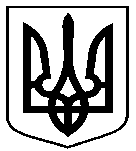 Проект                                                                                         оприлюднено«___» _________ 2017 Про створення та використання місцевого матеріального резерву м. Суми для запобігання і ліквідації наслідків надзвичайних ситуацій, визначення та затвердження його номенклатури, обсягів та місця розміщення